INSTITUTIONAL PROGRAM REVIEW 2009-10Program Efficacy Phase, Spring, 2010 Purpose of Institutional Program ReviewWelcome to the Program Efficacy phase of the San Bernardino Valley College Program Review process.  Program Review is a systematic process for evaluating programs and services annually.  The major goal of the Program Review Committee is to evaluate the effectiveness of programs, and to make informed decisions about budget and other campus priorities. The Institutional Program Review Committee is authorized by the Academic Senate to develop and monitor the college Program Review process, receive unit plans, utilize assessments as needed to evaluate programs, recommend program status to the college president, identify the need for faculty and instructional equipment, and interface with other college committees to ensure institutional priorities are met.The purpose of Program Review is to:  Provide a full examination of how effectively programs and services are meeting departmental, divisional, and institutional goals  Aid in short-range planning and decision-making  Improve performance, services, and programs  Contribute to long-range planning  Contribute information and recommendations to other college processes, as appropriate  Serve as the campus’ conduit for decision-making by forwarding information to or requesting information from appropriate committees Our Program Review process is two-fold.  It includes an annual campus-wide needs assessment in the fall, and an in-depth review of each program every three years that we call the Program Efficacy phase.  Instructional programs are evaluated the year after content review, and every three years thereafter, and other programs are placed on a three-year cycle by the appropriate Vice President.An efficacy team of two disinterested committee members will meeting with you to carefully review and discuss your document.  You will receive detailed feedback regarding the degree to which your program is perceived to meet institutional goals.  The rubric that the team will use to evaluate your program is included with this e-mail  When you are writing your program evaluation, you may contact efficacy team assigned to review your department or your division representatives for feedback and input.  The list of readers is being sent to you with these forms as a separate attachment.Forms are due back to the Committee Chairs, Efficacy Team and Division Dean by April 1, 2010.It is the writer’s responsibility to be sure the Committee receives the forms on time.In response to campus wide feedback that program review be a more interactive process, the committee will pilot a program efficacy that includes a review team who will interviews and/or tour a program area during the efficacy process. Another campus concern focused on the duplication of information required for campus reports. The pilot will incorporate the Educational Master Plan One-Page Summary (EMP Summary) and strive to reduce duplication of information while maintaining a high quality efficacy process. More details on the pilot can be found in the attached file.Program Efficacy, Spring 2010Complete and attach this cover sheet as the first page of your report.Program Being EvaluatedName of Department:       Name of DivisionName of Person Preparing this Report                                                  ExtensionName of Department Members ConsultedName of Efficacy Team Program Review Committee RepresentativesStaffingList the number of full and part-time employees in your area.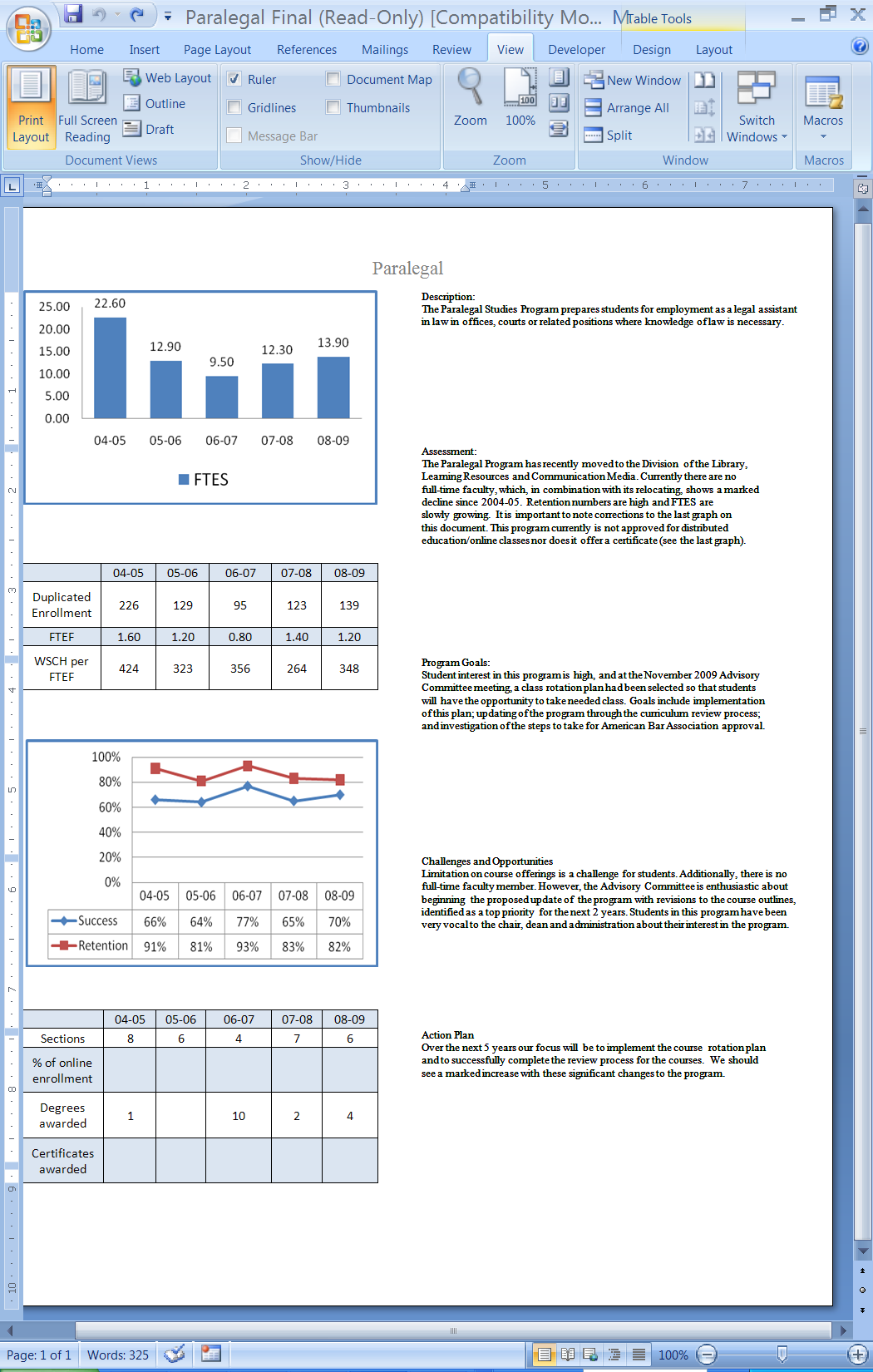 Part I.  Questions Related to Strategic Initiative: AccessUse the demographic data provided to describe how well you are providing access to your program by answering the questions below. Does the program population reflect the college’s population?  Is this an issue of concern?  If not, why not? If so, what steps are you taking to address the issue? Pattern of Service  How does the pattern of service and/or instruction provided by your department serve the needs of the community? Include as appropriate hours of operation/pattern of scheduling, alternate delivery methods, weekend instruction/service.Part II: Questions Related to Strategic Initiative: Student SuccessProvide a brief analysis of the data and narrative from the program’s EMP Summary and discuss what it reveals about your program.
Supplemental DataProvide any additional information such as job market indicators, standards in the field or licensure rates that would help the committee to better understand how your program contributes to the success of your students.Student Learning OutcomesProgram has SLO’s on file with the Office of Instruction.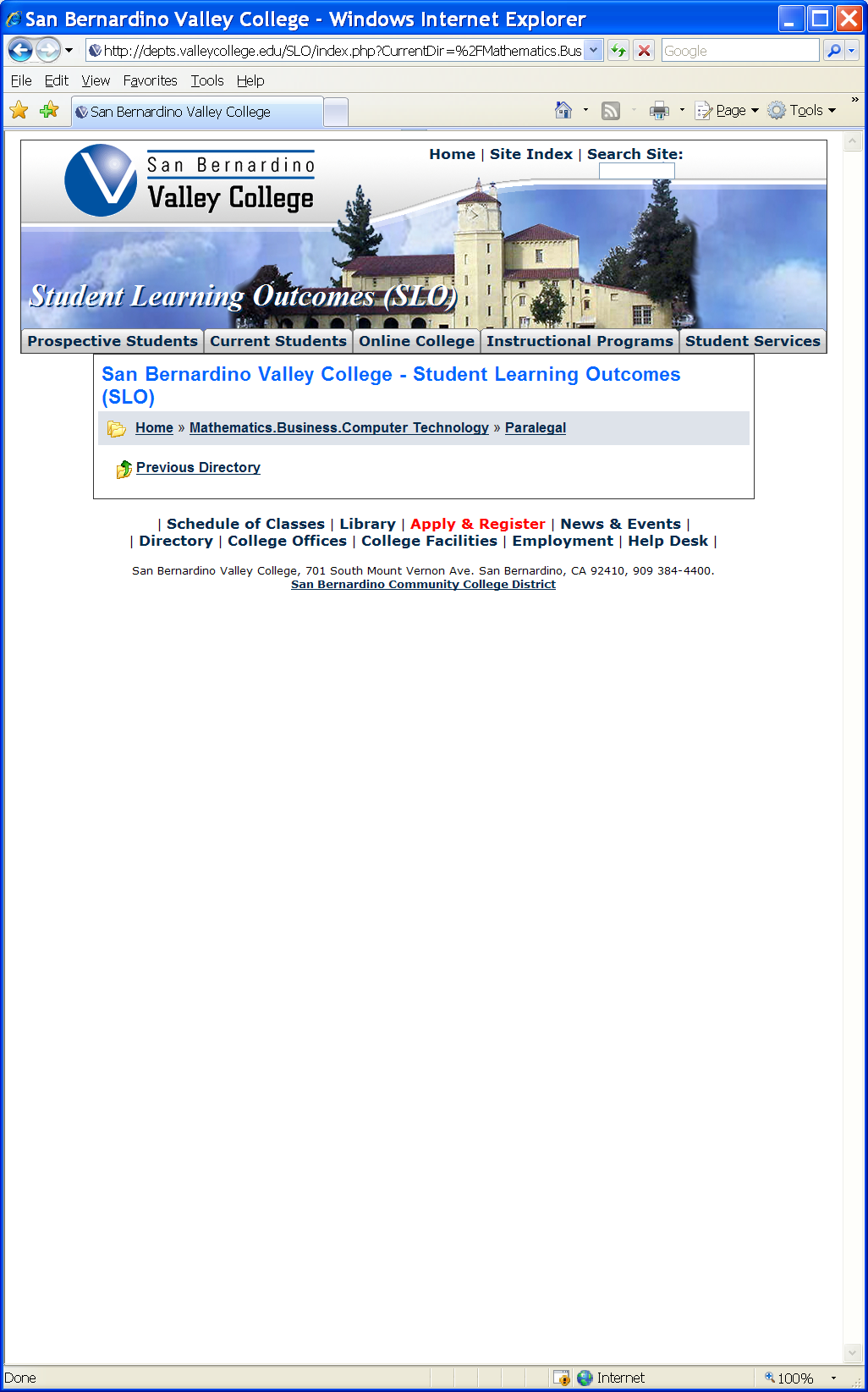 The list above shows the courses that have SLOs on file with the Office of Instruction. If you have courses for which SLOs have not been developed, explain why.  What are your plans to remedy this?Attach your three-year plan for assessing SLOs.What progress has the program made in its three-year plan? Have you implemented any program changes based on assessment results?Part III.  Questions Related to Strategic Initiative:  Institutional EffectivenessMission and PurposeWhat is the purpose of the program? How does this purpose relate to the college mission?ProductivityProvide additional analysis and explanation of the productivity data and narrative in the EMP Summary, if needed.Relevance and Currency, Articulation of CurriculumIf applicable to your area, describe your curriculum by answering the following questions.The Content Review Summary from Curricunet indicates the programs current curriculum status. If curriculum is out of date, explain the circumstances surrounding the error and plans to remedy the discrepancy. ArticulationDescribe your plan to articulate these classes.CurrencyReview the last college catalogue data given below.  Which courses are no longer being offered? (Include Course # and Title of the Course)PlanningWhat are the trends, external to the institution, impacting your student enrollment/service utilization? How will these trends impact program planning?Accomplishments and StrengthsReferencing the narratives in the EMP Summary, provide any additional data or new information regarding the accomplishments of the program, if applicable. In what way does your planning address accomplishments and strengths in the program?WeaknessesReferencing the narratives in the EMP Summary, provide any additional data or new information regarding planning for the program. In what way does your planning address trends and weaknesses in the program?V.  Questions Related to Strategic Initiative:  Technology, Campus Climate and Partnerships. Describe how your program has addressed the strategic initiatives of technology, campus climate and/or partnerships. Celia HustonWork FlowDue DateDate SubmittedDate of initial meeting with departmentFinal draft sent to the deanReport submitted to Program Review TeamMeeting with Review TeamClassificationNumber Full-TimeNumber Part-time, ContractNumber adjunct, short-term, hourlyManagersFacultyClassified StaffTotalThe program shows a small variance between Asian and White populations and is not an area of concern currently. It is noted that there is a slightly higher rate of Black students in the program which is 9% higher than the rest of the campus. Since we were provided only one year worth of data, this percentage might average out differently over a longer period. We will watch the data over the next 3-years to see if our marketing strategies (attending career events, developing flyers and program brochures, etc.) will make an impact. If not, we will develop an additional plan to target other ethnic groups.We are seeing a high percentage of females in the program. According to the U.S. Office of Personnel Management http://www.lawcrossing.com/article/1301/In-a-Pink-Collar-Profession-Male-Paralegals-like-Wal-Mart-s-Robert-Stephens-Find-Profit this trend is common for the Paralegal profession. They state, “…in 1998 that nearly 80 percent of paralegal specialists were women. According to a study by USA Today, men held 15.3 percent of the country’s legal assistant jobs in 2000 and close to 18 percent in 2002. However, in a 2002 survey conducted by the Orange County Paralegal Association, 94 percent of the respondents were women; and a 2004 NALA survey showed that 96 percent of respondents where women. In 2005, the Bureau of Labor Statistics revealed that 13.7 percent of all paralegals were men, which represents an increase of almost 2 percent from 2004 statistics.” An issue of concern relates to class offerings which shows a downward trend and is based on budget reductions. Taking this into consideration, the Dean has implemented a new course rotation schedule that will allow students to complete the program in 18 months. http://depts.valleycollege.edu/SLO/index.php?CurrentDir=%2FLibary.Learning_Resources.Communications+Media%2FPARALGL%2F        Paralegal        Paralegal        Paralegal        Paralegal        ParalegalCourseStatusLast Content ReviewNext Review DatePARLGL098 Paralegal Work Experience Launched03/11/200403/11/2010List Courses above 100 where articulation is not occurringWith CSUWith UCPARALEGAL STUDIESDIVISION: Library, Learning Resources andCommunication MediaDIVISION DEAN: Marie Mestas, M.L.S.FACULTY CHAIR: Patricia Wall, M.L.I.S.Library 131(909) 384-8577ADMINISTRATIVE SECRETARY: Terry ConboyDIVISION OFFICE: Library 210(909) 384-8684LIAISON COUNSELOR: Patty Jones, M.A.(909) 384-4404The Paralegal Studies Program prepares students foremployment as a legal assistant in law offices, courts orrelated positions where knowledge of law is necessary.The work assumes proficiency in word processing andkeyboarding. In addition to the coursework listed below,courses within Computer Information Technology arerecommended.PARALEGAL STUDIESASSOCIATE OF ARTS DEGREEREQUIRED COURSES: UNITSPARLGL 100 Law Office Management forthe Paralegal 3PARLGL 110 Legal Research Methods: Federal& California 3PARLGL 111 Legal Writing and Analysis 3PARLGL 200 Civil Litigation Procedures 3PARLGL 220 Legal Ethics 3PARLGL 230 Torts 3BUSAD 210 Business Law I 3BUSAD 211 Business Law II 3CIT 020 Word Processing: Microsoft Word 3Select three courses from the list of RECOMMENDEDCOURSES: 7-11RECOMMENDED COURSES: UNITSACCT 200 Principles of Accounting 4ADJUS 103 Concepts of Criminal Law 3BUSAD 198 Business Administration Work Exp 1-4PARLGL 120 Wills, Probate and Estate Planning 3PARLGL 130 Family Law 3PARLGL 205 Legal Remedies 3PARLGL 240 Bankruptcy Law and Procedures 3REALST 215 Legal Aspects of Real Estate 3TOTAL UNITS: 35-39PLUS completion of the general education graduationrequirements as described in the catalog.COURSES OFFERED BY THE DEPARTMENT OFPARALEGAL STUDIES:PARLGL 100LAW OFFICE MANAGEMENT FOR THE PARALEGAL3 UNITSPREREQUISITE: None.LECTURE: 3 contact hours per week.This course covers the organization and structure of thelaw office as well as the critical role of the paralegal inhandling time management and maintaining the accuracyof accounting systems used in law firms. Other topicscovered include: malpractice avoidance; strategic planningand marketing; records management; technology in thelaw office.Associate Degree ApplicableCourse credit transfers to CSU for elective credit only.PARLGL 110LEGAL RESEARCH METHODS: FEDERAL ANDCALIFORNIA 3 UNITSPREREQUISITE: None.LECTURE: 3 contact hours per week.Provides instruction in the use of different research toolsrelevant to state statutes and case law, including the useof Shepard’s Citations.Associate Degree ApplicableCourse credit transfers to CSU for elective credit only.PARLGL 111LEGAL WRITING AND ANALYSIS 3 UNITSPREREQUISITE: PARLGL 110.DEPARTMENTAL ADVISORY: ENGL 101.LECTURE: 3 contact hours per week.Designed to help a student develop skills in writing avariety of legal documents, including interoffice researchmemorandums, memorandums of points and authorities,motions and responses, and trial briefs. Assists in thedevelopment of the ability to critically analyze and applycase law.Associate Degree ApplicableCourse credit transfers to CSU for elective credit only.PARALGL 120WILLS, PROBATE AND ESTATE PLANNING3 UNITSPREREQUISITE: None.LECTURE: 3 contact hours per week.An in-depth study of the laws affecting wills, trusts, andprobate in California. Emphasis is placed on interstatesuccession, probate avoidance, and practical matters thatoccur on death. Procedures for preparing legal forms arehighlighted.Associate Degree ApplicableCourse credit transfers to CSU for elective credit only.PARLGL 130FAMILY LAW 3 UNITSPREREQUISITE: None.LECTURE: 3 contact hour per week.An in-depth study of the laws affecting domestic relationsin California with an emphasis on marriage, divorce(dissolution), separation, annulment, Marvin actions,paternity, and adoptions.Associate Degree ApplicableCourse credit transfers to CSU for elective credit only.PARLGL 200CIVIL LITIGATION AND PROCEDURES 3 UNITSPREREQUISITE: None.DEPARTMENTAL ADVISORY: BUSAD 210.LECTURE: 3 contact hours per week.Designed to help the student develop an understanding ofthe procedural rules and laws that apply to the area of civillitigation. Topics covered include territorial and subjectmatter jurisdiction and scope of discovery.Associate Degree ApplicableCourse credit transfers to CSU for elective credit only.PARLGL 205LEGAL REMEDIES 3 UNITSPREREQUISITE: None.DEPARTMENTAL ADVISORY: PARLGL 200.LECTURE: 3 contact hours per week.Designed to help a student develop an understanding ofthe various remedies that are available in the area of civillitigation. Topics covered include tort vs. contractdamages; equitable remedies; injuries to property,business, commercial and personal interests; and breachof contract.Associate Degree ApplicableCourse credit transfers to CSU for elective credit only.PARLGL 220LEGAL ETHICS 3 UNITSPREREQUISITE: None.LECTURE: 3 contact hours per week.This class is designed to equip paralegal students with thetools to face ethical dilemmas on the job. It provides acomprehensive description of attorney rules of ethics andhow these rules apply to the lawyers and non-lawyerswhom the attorneys supervise.Associate Degree ApplicableCourse credit transfers to CSU for elective credit only.PARLGL 230TORTS 3 UNITSPREREQUISITE: None.DEPARTMENTAL ADVISORY: PARLGL 100.LECTURE: 3 contact hours per week.This course is designed to develop an overview of tort lawfor the paralegal. Topics include: intentional torts;negligence; absolute liability; product liability; the role ofthe paralegal in preparing tort cases for litigation.Associate Degree ApplicableCourse credit transfers to CSU for elective credit only.PARLGL 240BANKRUPTCY LAW AND PROCEDURES 3 UNITSPREREQUISITE: None.DEPARTMENTAL ADVISORY: CIT 031 or ENGL 015.LECTURE: 3 contact hours per week.An in-depth look into bankruptcy and the laws whichgovern its use. Includes a review of voluntary andinvoluntary bankruptcies filed under Chapters 7, 11, and13 of the United States Code, and an overview of theparalegal’s role in evaluating bankruptcy information andin preparing and filing petitions and claims.Associate Degree ApplicableCourse credit transfers to CSU for elective credit only.Future planning will include the creation of a paralegal website which will give updated information including contact and program announcements and development of flyers and brochures for the program.